3b Python ProgrammingString MethodsOperatorsString methods format or change the way a string looks.There are two types of operators in Python:Arithmetic operators – allow us to create mathematical programsComparison operators – allows us to compare data in a program.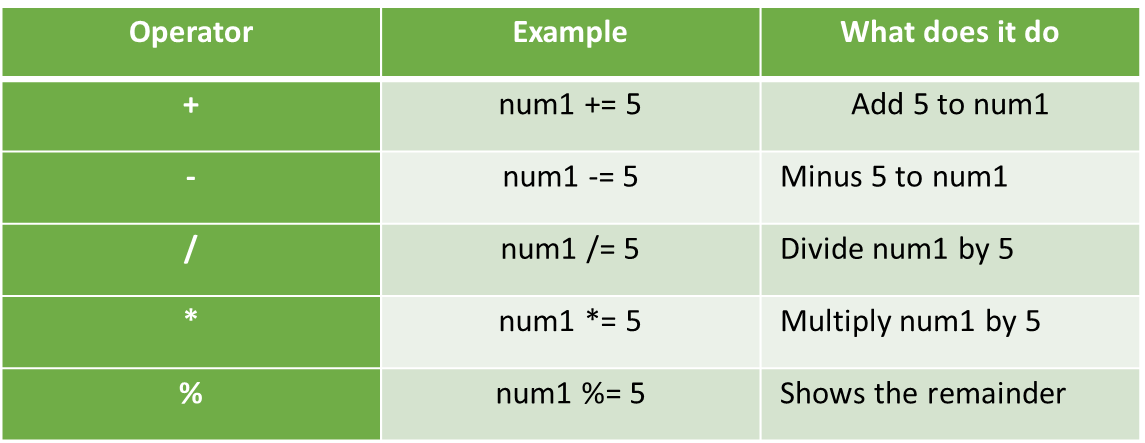 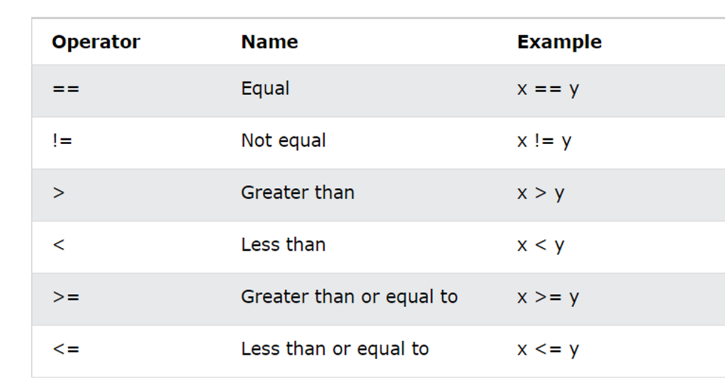 FunctionsListsA function is a block of reusable code that is used to perform a specific task.Instead of writing the same code repeatedly, you can create a function and ‘call’ the function.Example: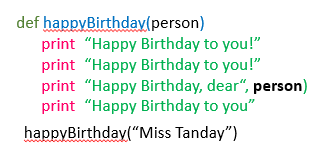 A list in python contains items separated by commas within square brackets.They are used to store multiple items in one variable.For example:Fruit = [“apple”, “banana”, “orange”, “strawberry”]Each item in a list has an index position, which shows where it placed in the list.Index positions always start with 0.Index Positions	   0	         1	        2	       3	      4          friends = [ “Tom”, “Sue”, “Danny”, “Joe”, “Mary” ]